VICERRECTORÍA DE INVESTIGACIONES Y POSGRADOS (VIP)Manizales, 30 de julio de 2024Apreciados Investigadores,Teniendo en cuenta la adenda No. 1 publicada por Minciencias referente la convocatoria 957 de 2024 (Convocatoria Nacional de Actualización y Transición para el Reconocimiento y Medición de Grupos de Investigación, Desarrollo Tecnológico o de Innovación y para el Reconocimiento de Investigadores del Sistema Nacional De Ciencia, Tecnología e Innovación para la medición de grupos de investigación y clasificación de investigadores), presentamos a continuación la modificación en el cronograma interno:Atentamente,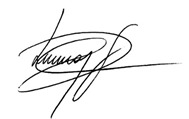 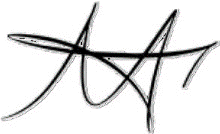        Hector Fabio Torres Cardona 	         Lucimar Gomes DiasVicerrector de Investigaciones y Posgrado                    Jefe Oficina de InvestigacionesActividadNuevas FechasResponsableDifusión de la convocatoria a la comunidad académica de la Institución19 de junio de 2024VIPAcompañamiento a los grupos de investigación para la solicitud de aval institucionalEntre el 19 de junio hasta el 30 de septiembre de 2024VIPReuniones por facultades17 y 18 de Julio de 2024VIP/Investigadores por facultadesSolicitudes de certificación de productos por parte de la InstituciónHasta viernes 23 de agosto de 2024InvestigadoresEnvío de certificaciones por parte de la Institución (actas de grado, certificados de libros, obras, resoluciones, etc.)Hasta el viernes 20 de septiembre de 2024VIP/Otras dependencias institucionalesRecolección y digitalización de los soportes de los diferentes productos.Hasta el viernes 27 de septiembre de 2024Líder del grupo e investigadores integrantes del grupoActualización, verificación y corrobación de la información registrada en el CvLAC correspondiente a cada producto.Hasta el viernes 4 de octubre de 2024Investigadores integrantes del grupoVerificación, vinculación y depuración de la información en el GrupLACHasta el viernes 18 de octubre de 2024Líder del grupoSolicitud de aval institucional y entrega del archivo digital del grupo de investigación con los soportes y guías de revisión acordes con la tipología de los productosDesde el lunes 30 de septiembre hasta el lunes 21 de octubreLíder del grupoVerificación de la información entregada por los gruposDesde el lunes 21 de octubre hasta el viernes 22 de noviembre de 2024VIPOtorgamiento de aval institucional a los grupos de investigaciónHasta el viernes 29 de noviembre de 2024VIPOrganización y actualización del archivo digital de productos y soportes de los grupos de investigaciónHasta el viernes 29 de noviembre de 2024VIPCierre de la Convocatoria MINCIENCIASViernes 6 dediciembre de 2024(4:00 p.m.)MINCIENCIAS